স্মারক নং ৪১.০১.২৭৩০.০০০.১৬.০১২.২১.৩৮২	           	                                     	তারিখ ০১/১০/২০২২ খ্রি: ।বিষয়:  ভাতাভোগীদের নগদ হিসাব সুরক্ষা বিষয়ে সতর্কীকরণ প্রসংগে।	উপর্যুক্ত বিষয়ের প্রেক্ষিতে অবগতি ও প্রয়োজনীয় ব্যবস্থা গ্রহণের জন্য জানানো যাচ্ছে যে, উপজেলা সমাজসেবা কার্যালয়, চিরিরবন্দর, দিনাজপুরের আওতাধীন ২০২২-২০২৩ অর্থ বছরের জুলাই/২২ হতে সেপ্টেম্বর/২২ পর্যন্ত মোট তিন মাসের ৩০২৫৩ জন ভাতাভোগীর ভাতার টাকা নগদ হিসাব নম্বরে আগামী ০২/১০/২০২২ খ্রি. হতে ০৮/১০/২০২২ খ্রি. তারিখের মধ্যে পেরোল পাঠানো হবে। এ সময়ে বিভিন্ন প্রতারক চক্র মোবাইল নম্বর ও পিন কোড নম্বরসহ অন্যান্য গোপন তথ্য হাতিয়ে নেয়ার চেস্টা করবে। 	এমতাবস্থায় সকল ভাতাভোগীকে সচেতনতা তৈরি ও সতর্ক করার জন্য ব্যাপক প্রচারের প্রয়োজনীয় ব্যবস্থা গ্রহণের জন্য সংশ্লিষ্ট   ইউনিয়নের চেয়ারম্যান ও সদস্যদেরকে অনুরোধ করা হলো।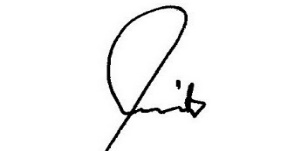                                                                                                                              ০১/১০/২০২২মো: হামিদুর রহমানউদপজেলা সমাজসেবা অফিসারচিরিরবন্দর, দিনাজপুর।ussochirirbandar@gmail.comপ্রাপক	ইউপি চেয়ারম্যান(সকল)	ইউপি সদস্য (সকল)	..............................	..............................অনূলিপি:১।	উপপরিচালক, জেলা সমাজসেবা কার্যালয়, দিনাজপুর।২।	উপজেলা নির্বাহী অফিসার, চিরিরবন্দর, দিনাজপুর।৩।	অফিস কপি।